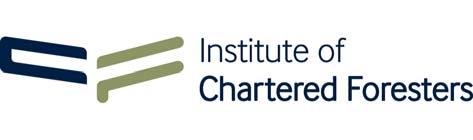  Technical Officer- Person Specification The purpose of the job is to work closely with the ICF team, regional groups and partnership bodies to help develop and run professional development events. You will also support a vibrant network of regional groups and Institute representatives to further the aims of the Institute. (a) Essential criteria  Knowledge and experience Educated to degree level or equivalent in a land management, environmental, education or other relevant discipline.   Experience of working in partnerships with public and private sector organisations Experience with responsibility for income generation and cost controlled expenditure programmes. Proven ability to work collaboratively and to learn from experience  Skills Strong interpersonal skills, including the ability to develop and maintain effective networks Excellent written, verbal and oral communications skills, including confidence representing the Institute Strong organisational and planning skills Able to produce written reports and editorial work of the highest standard in a variety of stylesPersonal Qualities Ability to achieve results and deliver performanceAbility to work independently and on your own initiative, working with, but remotely from, other ICF staff Able to prioritise and manage a varied and pressurised workloadAbility to maintain a flexible approach displaying balance and tact (b)  Desirable criteria An understanding of forestry, arboriculture or land management that demonstrates knowledge of the issues currently facing the sectorThe post holder is required to hold a current UK driving license and have their own vehicle. The post involves considerable travel throughout the UK.